АЛТАЙСКИЙ КРАЙЗАКОНО ПРОМЫШЛЕННОЙ ПОЛИТИКЕПринятПостановлением Алтайского краевогоЗаконодательного Собранияот 08.08.2016 N 210Статья 1. Общие положения1. Настоящий Закон в соответствии с Федеральным законом от 31 декабря 2014 года N 488-ФЗ "О промышленной политике в Российской Федерации" (далее - Федеральный закон "О промышленной политике в Российской Федерации") регулирует отдельные отношения в сфере промышленной политики на территории Алтайского края.2. Основные понятия, используемые в настоящем Законе, применяются в том же значении, что и в Федеральном законе "О промышленной политике в Российской Федерации".Статья 2. Цели, задачи и принципы промышленной политикиФормирование и реализация промышленной политики в Алтайском крае осуществляется в соответствии с едиными целями, задачами и принципами, определенными Федеральным законом "О промышленной политике в Российской Федерации".Статья 3. Полномочия органов государственной власти Алтайского края в сфере промышленной политики1. Алтайское краевое Законодательное Собрание принимает законы Алтайского края, устанавливающие меры стимулирования деятельности в сфере промышленности, осуществляемые за счет средств краевого бюджета.2. Правительство Алтайского края в соответствии с настоящим Законом:1) принимает нормативные правовые акты Алтайского края, устанавливающие порядок предоставления мер стимулирования деятельности в сфере промышленности, осуществляемых за счет средств краевого бюджета;(п. 1 в ред. Закона Алтайского края от 01.07.2022 N 58-ЗС)2) утверждает государственные программы, направленные на развитие промышленности;3) содействует развитию межрегионального и международного сотрудничества субъектов деятельности в сфере промышленности;4) информирует субъекты деятельности в сфере промышленности об имеющихся трудовых ресурсах и о потребностях в создании новых рабочих мест на территории Алтайского края;5) устанавливает дополнительные требования к индустриальным (промышленным) паркам, управляющим компаниям индустриальных (промышленных) парков, промышленным технопаркам, управляющим компаниям промышленных технопарков, технопаркам в сфере высоких технологий, управляющим компаниям технопарков в сфере высоких технологий, промышленным кластерам, специализированным организациям промышленных кластеров в целях применения к ним мер стимулирования деятельности в сфере промышленности, осуществляемых за счет бюджета Алтайского края;(в ред. Законов Алтайского края от 06.02.2019 N 5-ЗС, от 06.10.2023 N 73-ЗС)6) заключает с Министерством промышленности и торговли Российской Федерации соглашение о реализации промышленной политики;7) принимает решение о создании регионального фонда развития промышленности Алтайского края;8) определяет уполномоченный орган исполнительной власти Алтайского края в сфере промышленной политики;9) осуществляет иные полномочия в сфере промышленной политики, предусмотренные Федеральным законом "О промышленной политике в Российской Федерации" и другими федеральными законами.Статья 4. Полномочия органов местного самоуправления в сфере промышленной политикиОрганы местного самоуправления вправе осуществлять меры стимулирования деятельности в сфере промышленности на территориях муниципальных образований в соответствии с Федеральным законом "О промышленной политике в Российской Федерации", настоящим Законом и уставами муниципальных образований за счет доходов местных бюджетов, за исключением межбюджетных трансфертов, предоставленных из бюджетов бюджетной системы Российской Федерации, и поступлений налоговых доходов по дополнительным нормативам отчислений.Статья 5. Меры стимулирования деятельности в сфере промышленностиСтимулирование деятельности в сфере промышленности осуществляется путем предоставления ее субъектам финансовой, информационно-консультационной поддержки, поддержки осуществляемой ими научно-технической деятельности и инновационной деятельности в сфере промышленности, поддержки развития их кадрового потенциала, осуществляемой ими внешнеэкономической деятельности, предоставления государственных преференций, иных мер поддержки, установленных федеральными законами и нормативными правовыми актами Президента Российской Федерации, нормативными правовыми актами Правительства Российской Федерации, а также законами Алтайского края.Статья 6. Взаимодействие субъектов деятельности в сфере промышленности с органами государственной власти Алтайского края1. Субъекты деятельности в сфере промышленности имеют право:1) участвовать в разработке и реализации государственных программ Алтайского края, направленных на развитие промышленности, вносить предложения и замечания;2) получать у органов исполнительной власти Алтайского края информацию о ходе разработки и реализации государственных программ, направленных на развитие промышленности, возможностях и условиях получения государственной поддержки;3) обращаться в органы исполнительной власти Алтайского края за поддержкой своей деятельности с обоснованием применения тех или иных мер стимулирования.2. Органы исполнительной власти Алтайского края:1) осуществляют контроль за целевым использованием субъектами деятельности в сфере промышленности бюджетных средств;2) предоставляют информацию о ходе разработки и реализации государственных программ Алтайского края, направленных на развитие промышленности, возможностях и условиях получения государственной поддержки.Статья 7. Территориальное развитие промышленности1. Применение мер стимулирования деятельности в сфере промышленности, установленных нормативными правовыми актами Алтайского края к управляющей компании индустриального (промышленного) парка и к субъектам деятельности в сфере промышленности, использующим объекты промышленной инфраструктуры, находящиеся в составе индустриального (промышленного) парка, к управляющей компании промышленного технопарка и к субъектам деятельности в сфере промышленности, использующим объекты технологической и промышленной инфраструктуры, находящиеся в составе промышленного технопарка, к управляющей компании технопарка в сфере высоких технологий и к юридическим лицам, индивидуальным предпринимателям, использующим объекты технологической инфраструктуры, транспортной инфраструктуры и коммунальной инфраструктуры, здания, строения, сооружения, предназначенные для осуществления ими научно-технической деятельности, и (или) инновационной деятельности, и (или) деятельности в сфере информационных технологий в целях обеспечения производства промышленной продукции и (или) выведения на рынок новых продуктов, технологий и (или) услуг, находящиеся в составе технопарка в сфере высоких технологий, осуществляется в случае соответствия индустриального (промышленного) парка и управляющей компании индустриального (промышленного) парка, промышленного технопарка и управляющей компании промышленного технопарка, технопарка в сфере высоких технологий и управляющей компании технопарка в сфере высоких технологий требованиям, установленным Правительством Российской Федерации, и дополнительным требованиям в случае их установления Правительством Алтайского края.(часть 1 в ред. Закона Алтайского края от 06.10.2023 N 73-ЗС)2. Применение мер стимулирования деятельности в сфере промышленности, установленных нормативными правовыми актами Алтайского края, в отношении промышленных кластеров осуществляется в случае соответствия промышленного кластера и специализированной организации промышленного кластера требованиям, установленным законодательством Российской Федерации, и дополнительным требованиям, установленным Правительством Алтайского края.3. Создание новых и развитие существующих индустриальных (промышленных) парков, промышленных технопарков, технопарков в сфере высоких технологий и промышленных кластеров на территории Алтайского края осуществляется с учетом стратегии научно-технологического развития Российской Федерации, стратегии пространственного развития Российской Федерации, а также схем территориального планирования Российской Федерации и схем территориального планирования Алтайского края.(в ред. Законов Алтайского края от 06.02.2019 N 5-ЗС, от 06.10.2023 N 73-ЗС)Статья 8. Вступление в силу настоящего Закона1. Настоящий Закон вступает в силу со дня его официального опубликования.2. Со дня вступления в силу настоящего Закона признать утратившими силу:1) закон Алтайского края от 12 мая 1998 года N 27-ЗС "О промышленной политике" (Сборник законодательства Алтайского края, 1998, N 25(45));2) закон Алтайского края от 4 марта 1999 года N 7-ЗС "О внесении изменений в закон Алтайского края "О промышленной политике" (Сборник законодательства Алтайского края, 1999, N 35(55), часть I);3) закон Алтайского края от 8 мая 2001 года N 23-ЗС "О внесении изменений в закон Алтайского края "О промышленной политике" (Сборник законодательства Алтайского края, 2001, N 61);4) закон Алтайского края от 26 ноября 2001 года N 92-ЗС "О внесении изменений в законы Алтайского края" (Сборник законодательства Алтайского края, 2001, N 67);5) статью 3 закона Алтайского края от 8 сентября 2003 года N 38-ЗС "О внесении изменений и дополнений в законы Алтайского края в связи с изменением органа исполнительной власти Алтайского края, осуществляющего государственное регулирование тарифов на электрическую и тепловую энергию" (Сборник законодательства Алтайского края, 2003, N 89);6) закон Алтайского края от 8 сентября 2003 года N 42-ЗС "О внесении изменений в некоторые законодательные акты Алтайского края в связи с внесением изменений в Налоговый кодекс Российской Федерации" (Сборник законодательства Алтайского края, 2003, N 89);7) закон Алтайского края от 8 декабря 2003 года N 70-ЗС "О внесении изменений в некоторые законодательные акты Алтайского края в связи с внесением изменений в Налоговый кодекс Российской Федерации" (Сборник законодательства Алтайского края, 2003, N 92, часть I);8) статью 3 закона Алтайского края от 14 октября 2004 года N 28-ЗС "О внесении изменений в законы Алтайского края" (Сборник законодательства Алтайского края, 2004, N 102, часть I);9) закон Алтайского края от 1 февраля 2007 года N 4-ЗС "О внесении изменений в закон Алтайского края "О промышленной политике" (Сборник законодательства Алтайского края, 2007, N 130, часть I);10) закон Алтайского края от 17 ноября 2008 года N 109-ЗС "О внесении изменений в закон Алтайского края "О промышленной политике" (Сборник законодательства Алтайского края, 2008, N 151, часть I);11) статью 3 закона Алтайского края от 10 ноября 2009 года N 88-ЗС "О внесении изменений в отдельные законы Алтайского края" (Сборник законодательства Алтайского края, 2009, N 163, часть I);12) закон Алтайского края от 10 октября 2011 года N 122-ЗС "О внесении изменений в статью 11 закона Алтайского края "О промышленной политике" (Сборник законодательства Алтайского края, 2011, N 186, часть I).ГубернаторАлтайского краяА.Б.КАРЛИНг. Барнаул11 августа 2016 годаN 62-ЗС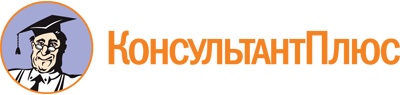 Закон Алтайского края от 11.08.2016 N 62-ЗС
(ред. от 06.10.2023)
"О промышленной политике"
(принят Постановлением АКЗС от 08.08.2016 N 210)Документ предоставлен КонсультантПлюс

www.consultant.ru

Дата сохранения: 22.04.2024
 11 августа 2016 годаN 62-ЗССписок изменяющих документов(в ред. Законов Алтайского краяот 06.02.2019 N 5-ЗС, от 01.07.2022 N 58-ЗС, от 06.10.2023 N 73-ЗС)